Release informationApprovalsContents of this ReleaseNew feature ImplementedBugs Fixed: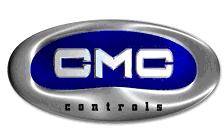 SOFTWARE RELEASECompressor & Machine Controls N.V.Industriepark Klein Frankrijk 62/05B-9600 RonseBelgiumRelease referenceProduct NameModule NameSoft NameVersion  #F6205SCADARSCADAR{SY1217.0015.10.0.0ResponsibilitiesNameDatePrepared by engineeringThibaut Stevens 15/12/2017ReviewerThibaut Stevens15/12/2017Engineering peer approval//Product managementGraham Coats15/12/2017Customer approval (if required)Pre production testQuality approvalProduction release implementationOntime IDNameDescriptionEngbyValbyRef8930AM: Daily or single data export worksheetUsers get the option of creating a data export file with a single worksheet or with a worksheet for each day.TSTS1Ontime IDNameDescriptionEngbyValbyRef5740AW: audit duplicates in landingspages.An audit will appear multiple times in the landingspage audit list. Once for each time it has been shared with a user.TSTS5741AM: kW not shown in the data exportThe measured kW’s were always shown in the data export, even when the “calculate my kW” checkmark was on.TSTS5742AW: flow meter pipe resizing not updatedAsynchronous timing issue caused the flow logger’s min and max update to fail when pressing OK directly after changing the diameter.TSTS5742AM: formatting in data export excelFormat the numbers as numbers and not as text, while keeping the number of spaces after the decimal separator.TSTS